  REGULAMIN      XVIII MIĘDZYSZKOLNEGO KONKURSU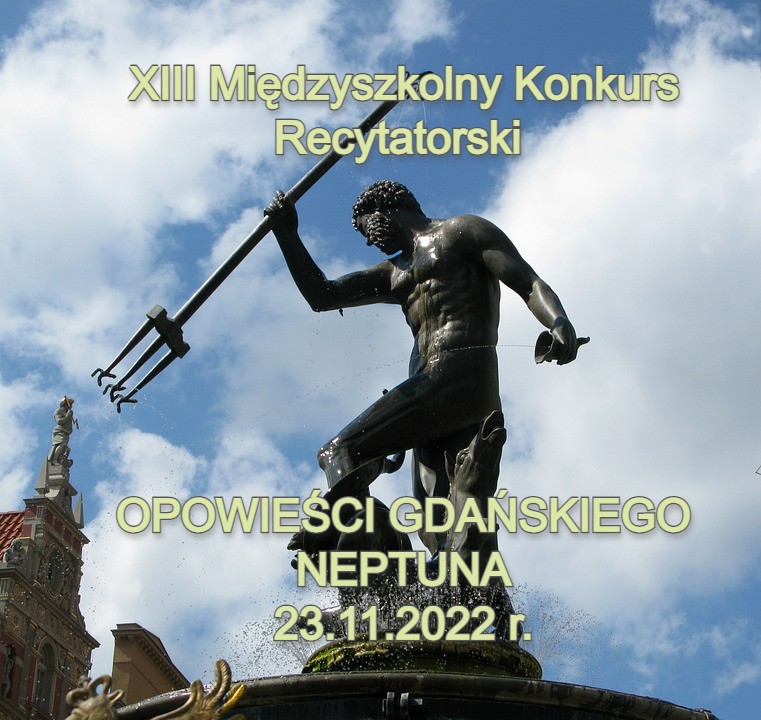                                            RECYTATORSKIEGO                    OPOWIEŚCI GDAŃSKIEGO                                    NEPTUNAOrganizatorzy :POMORSKA BIBLIOTEKA PEDAGOGICZNA W GDAŃSKUal. Gen. J. Hallera 14, 80-401 GdańskSZKOŁA PODSTAWOWA NR 60ul. Chłopska 64, 80-350 GdańskPartner : POMORSKIE CENTRUM EDUKACJI NAUCZYCIELI W GDAŃSKUCele: ▪ popularyzacja literatury pięknej; ▪ rozwijanie uzdolnień twórczych i doskonalenie umiejętności recytatorskich;▪ poszerzanie wiedzy o Gdańsku oraz o jego związku z morzem;▪ poszukiwanie literackich wzorców i wartości istotnych w życiu człowieka;▪ kształtowanie postaw patriotycznych i obywatelskich;▪ rozbudzanie wrażliwości na piękno poezji oraz upowszechnianie kultury żywego słowa      wśród dzieci;▪ aktywizowanie młodych autorów tekstów poprzez prezentowanie ich potencjału twórczego;▪ uczenie rywalizacji w przyjaznej atmosferze. Zasady uczestnictwa: ▪ Konkurs organizowany jest w następujących grupach wiekowych: ▪  klasy 0 – 1▪  klasy 2 – 3▪  klasy 4 – 5▪  klasy 6 - 8▪ Uczestnicy konkursu przygotowują do recytacji wiersz lub fragment prozy zgodny    z tematyką konkursu. ▪ Maksymalnie szkoła może zgłosić 1 uczestnika z każdej kategorii wiekowej. ▪ Zgłoszenia dokonuje nauczyciel z danej szkoły.▪ Prezentacje recytatorskie mogą być wzbogacone o stroje, rekwizyty, dekorację.▪ Wiersz prezentowany przez jedną osobę.Kryteria oceniania: ▪  dobór tekstu i jego zapamiętanie,▪  interpretacja tekstu,▪  kultura żywego słowa,▪  ogólny wyraz artystyczny.Warunkiem uczestnictwa w konkursie jest:  ▪ Zgłoszenie kandydatów do dnia 23.11.2022 r. na adres: Pomorska Biblioteka Pedagogiczna   w Gdańsku, al. gen. J. Hallera 14; 80-401 Gdańsk; tel. 58 3440168 w. 101;       mail a.kirczuk@pbp.gda.pl ▪ Podanie następujących danych:▪ imię i nazwisko,▪ klasa, szkoła, ▪ tytuł wiersza oraz imię i nazwisko autora wiersza, ▪ imię i nazwisko opiekuna oraz mail.▪ Opiekun uczestników konkursu zobowiązany jest dostarczyć organizatorowi zgodę rodziców lub opiekunów prawnych na wykorzystanie przez organizatorów konkursu wizerunku ucznia ( załącznik nr 1)Dodatkowych informacji udziela: Aleksandra Kirczuk: tel. 58 341-70-87 w. 108; Pomorska Biblioteka Pedagogiczna w Gdańsku  email:  a.kirczuk@pbp.gda.plKonkurs odbędzie się 30 listopada 2022 r. w Pomorskiej Bibliotece Pedagogicznej  w Gdańsku, al. gen. J. Hallera 14,o godz. 9.30 w sali nr 318Uroczyste rozdanie dyplomów i nagród odbędzie się tego samego dnia, po obradach komisji konkursowej. Osoby, które chciałyby obserwować zmagania uczestników konkursu,proszone są o wcześniejsze zgłoszenie swojego uczestnictwa w impreziep. Aleksandrze Kirczuk tel. 58 341-70-87 w. 108; email: a.kirczuk@pbp.gda.plSerdecznie zachęcamy do wzięcia udziału w konkursie i życzymy powodzenia !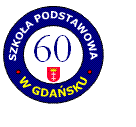 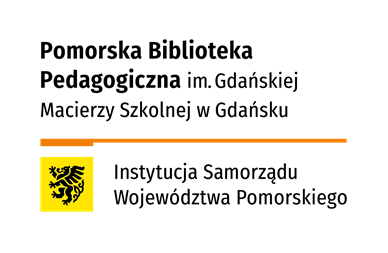 